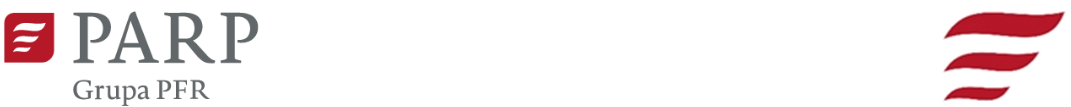 Kontakt dla mediów:Luiza Nowicka, PARP                                                                                              Informacja prasowae-mail: luiza_nowicka@parp.gov.pl                                                           Warszawa, 04.03.2023 r.tel.: 880 524 959Aktualizacja harmonogramu naborów na 2023 rok w programie Fundusze Europejskie dla Nowoczesnej Gospodarki30 marca opublikowano zaktualizowany harmonogram naborów wniosków o dofinansowanie w programie Fundusze Europejskie dla Nowoczesnej Gospodarki (FENG) na ten rok. Uwzględnia on terminy wszystkich planowanych w 2023 r. konkursów, finansowanych w ramach nowej polityki spójności na lata 2021-2027. Dłuższy termin pierwszych naborów wniosków w „Ścieżce SMART”, nowe terminy naborów dla takich konkursów jak: „Granty na Eurogranty”, „Promocja marki innowacyjnych MŚP” – sprawdź zmiany w harmonogramie dla programu FENG.Fundusze Europejskie dla Nowoczesnej Gospodarki (FENG) to program o łącznym budżecie wynoszącym blisko 8 mld euro. Inicjatywa oferuje przedsiębiorcom wsparcie na każdym etapie rozwoju, m.in. w obszarach działalności badawczo-rozwojowej (B+R), automatyzacji i robotyzacji, umiędzynarodowienia firmy, wspieraniu projektów o strategicznym znaczeniu dla polskiej gospodarki czy wsparciu projektów bezpośrednio przyczyniających się do realizacji celów Europejskiego Zielonego Ładu. Celami program są: zwiększenie potencjału w zakresie badań i innowacji oraz wykorzystywanie zaawansowanych technologii, wzrost konkurencyjności MŚP, rozwinięcie umiejętności na rzecz inteligentnej specjalizacji, transformacji przemysłowej i przedsiębiorczości oraz transformacja gospodarki w kierunku Przemysłu 4.0 i zielonych technologii. Zmiany w harmonogramie Ścieżka SMART Zgodnie z nowym harmonogramem pierwszy nabór, prowadzony w ramach „Ścieżki SMART”, przedłużono do 9 maja 2023 r., a start kolejnego naboru dla pojedynczych firm, przesunięto na 10 maja br., bez zmiany terminu jego ogłoszenia. Wnioski w drugim naborze będzie można składać do 30 czerwca br. Ponadto przesunięto nabór dla konsorcjów na jesień (ogłoszenie 2 października 2023 r.) i dodano nowy konkursu dla pojedynczych firm w pierwszym kwartale 2024 r.W jego ramach przewidziano kompleksowe wsparcie projektów obejmujących m.in. działalność badawczo-rozwojową, wdrażanie innowacji, cyfryzację, zazielenienie przedsiębiorstw, internacjonalizację oraz podwyższanie kompetencji.Przedsiębiorcy będą mogli prowadzić prace badawczo-rozwojowe, których wynikiem będzie opracowanie innowacji produktowej lub procesowej, a następnie jej wdrożenie. Ponadto mogą sfinansować m. in.  koszty wynagrodzenia personelu badawczo-rozwojowego, koszty amortyzacji aparatury naukowo-badawczej oraz amortyzacji budynków, nabycie wartości niematerialnych i prawnych.W „Ścieżce SMART” dofinansowanie może również obejmować utworzenie lub rozbudowy centrum badawczo-rozwojowego, transformację cyfrową oraz zapewnienie cyberbezpieczeństwa działalności przedsiębiorstwa.SMART to także dofinansowanie działań ukierunkowanych na zieloną transformację przedsiębiorstwa: usprawnienia gospodarki odpadami, zwiększenia efektywności energetycznej, zmniejszenia zanieczyszczeń, efektywniejszej gospodarki materiałowej, ekoprojektowania czy weryfikacji technologii środowiskowych.Kompleksowość i modułowość wskazanego konkursu pozwala również sfinansować koszty związane z doskonaleniem kompetencji pracowników i osób zarządzających, zdobywaniem przez nich nowych umiejętności, a także nabywaniem kwalifikacji.Zainteresowani naborami znajdą też wsparcie na działania związane z promocją zagraniczną produktów wnioskodawcy oraz działania dotyczące uzyskania ochrony praw własności przemysłowej lub ich obrony w przypadku ich naruszenia. Przedsiębiorcy mogą pokryć koszty udziału w targach lub imprezach targowo-konferencyjnych czy podróży służbowych pracowników.Nabory kierowane są do instytucji wspierających biznes, instytucji nauki i edukacji oraz przedsiębiorstw.Granty na Eurogranty Przesunięto termin naboru przeznaczony dla mikro, małych i średnich firm. Ogłoszenie konkursu planowane jest w styczniu 2024 r., a jego start 20 lutego 2024 r. Jego celem jest wzrost innowacyjności i umiędzynarodowienia polskich przedsiębiorców z sektora MŚP oraz organizacji badawczych, poprzez zwiększenie udziału tych podmiotów w programach Unii Europejskiej (UE) zarządzanych przez Komisję Europejską.Działania objęte dofinansowaniem to: kompleksowe wsparcie dla MŚP i grup MŚP w przygotowaniu projektu realizowanego w ramach jednego z Programów UE (poszukiwanie partnerów do projektu, przygotowanie, korekta i prezentacja tego projektu).Beneficjentami konkursu mogą być MŚP, organizacje badawcze, uczelnie wyższe, jednostki naukowe.Promocja marki innowacyjnych MŚPNowa data ogłoszenia konkursu to 14 września 2023 r., a jego start to – 16 października br.Celem konkursu jest rozwój działalności i umiędzynarodowienie MŚP w celu zwiększenia ich dostępu do tradycyjnych oraz perspektywicznych rynków, poprzez wzmocnienie potencjału eksportowego, wspieranie trwałego wzrostu i konkurencyjności MŚP oraz tworzenie miejsc pracy w tym sektorze.Działania objęte dofinansowaniem to: promowanie polskich marek produktowych z sektora MŚP poprzez Markę Polskiej Gospodarki, wsparcie w realizacji strategii ekspansji zagranicznej oraz dopasowania produktów i usług do konkretnych rynków docelowych, segmentów klientów i kanałów sprzedaży. Ponadto wsparcie projektów przedsiębiorców posiadających znaczący potencjał eksportowy na rynkach międzynarodowych, przewidujących udział w wydarzeniach targowych i konferencyjnych, wyjazdowe misje gospodarcze.Startup Booster PolandPrzesunięcie ogłoszenia naboru w Startup Booster Poland (ścieżka SmartUP). Nowa data ogłoszenie konkursu to 24 maja br.W ramach konkursu, dofinansowanie obejmuje takie działania jak: programy rozwojowe o charakterze akceleracyjnym i post-akceleracyjnym dla innowacyjnych przedsiębiorstw na wczesnym etapie rozwoju (startupów), realizowane przez wyspecjalizowane podmioty (w szczególności akceleratory i inne ośrodki innowacyjności). Programy realizowane będą przy zaangażowaniu operatorów – akceleratorów, w zależności od rodzaju programu akceleracyjnego przewiduje się finansowanie w formie grantu dla startupów z przeznaczeniem na m.in. mentoringi specjalistyczne, match-making z korporacjami, wsparcie w skalowaniu działalności na arenie międzynarodowej, wsparcie soft-landingowe dla startupów spoza Polski oraz budowanie gotowości inwestycyjnej (zaangażowanie podmiotów VC).Wnioski mogą składać MŚP oraz instytucje otoczenia biznesu. Zaktualizowany harmonogram znajduje się na stronie.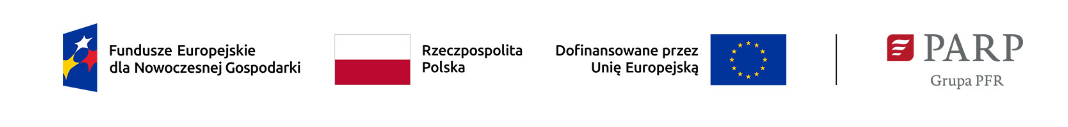 